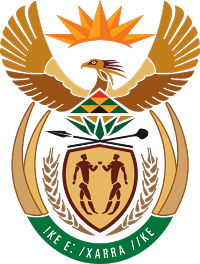 MINISTRY COOPERATIVE GOVERNANCE AND TRADITIONAL AFFAIRSREPUBLIC OF SOUTH AFRICANATIONAL ASSEMBLYQUESTIONS FOR WRITTEN REPLIESQUESTION NUMBERS 1223DATE OF PUBLICATION: 26 APRIL 20181223. [Dr. P J Groenewald (FF Plus) to ask the Minister of Co-operative Governance and Traditional Affairs: †(1)	With reference to the reply to question 2436 on 13 November 2017, whether his department has received the information; if not, (a) why not and (b) by what date will the information be available; if so, what number of senior traditional leaders is currently recognised by Government as senior traditional leaders;(2)	what amount has each senior traditional leader received in remuneration in each year since 1 January 2012;(3)	(a) what (i) movable and (ii) immovable benefits did each senior traditional leader receive in each specified year and (b) what did the costs amount to in each case;(4)	whether he will make a statement on the matter? 	NW1319E]		REPLY:The Honourable Member is requested to note that the Department has not received the said information from provinces. However, a reminder to submit the outstanding information on movable and immovable benefits with the associated costs that each senior traditional leader and king received was forwarded to the Kwa-Zulu Natal, Limpopo and Mpumalanga Provinces. The information will be provided to the Honourable Member as soon as it becomes available.